Г Л А В А   А Д М И Н И С Т Р А Ц И ИМ У Н И Ц И П А Л Ь Н О Г О     РА Й О Н А«ЛЕВАШИНСКИЙ РАЙОН» РЕСПУБЛИКИ ДАГЕСТАНП  О  С  Т  А  Н  О  В  Л  Е  Н  И  Е  № 87 от 23 мая 2023 годас. ЛевашиО внесении изменений в Уставы муниципальных казенных учреждений дополнительного образования ДШИРуководствуясь статьей 25 Федерального закона от 29.12.2012 года №273 «Об образовании в Российской Федерации» и Уставом МР «Левашинский район»,                              п о с т а н о в л я ю:Пункт 1.7 Устава МКУ ДО «Левашинская детская школа искусств» изложить в следующей редакции: «Левашинская детская школа искусств находится в ведомственном подчинении курирующего заместителя главы Администрации МР «Левашинский район».Пункт 1.7 Устава МКУ ДО «Хахитинская детская школа искусств» изложить в следующей редакции: «Хахитинская детская школа искусств находится в ведомственном подчинении курирующего заместителя главы Администрации МР «Левашинский район».Устав МКУ ДО «Куппинская детская школа искусств» дополнить пунктом 1.8 следующего содержания: «Куппинская детская школа искусств находится в ведомственном подчинении курирующего заместителя главы Администрации МР «Левашинский район».Устав МКУ ДО «Мекегинская детская школа искусств» дополнить пунктом 1.8 следующего содержания: «Мекенгинская детская школа искусств находится в ведомственном подчинении курирующего заместителя главы Администрации МР «Левашинский район».Руководителям МКУ ДО ДШИ Левашинского района внести соответствующие изменения в Уставы и принять меры для осуществления государственной регистрации внесенных изменений.Данное постановление разместить на официальном сайте Администрации МР «Левашинский район» и опубликовать в районной газете «По новому пути».Контроль за исполнением настоящего постановления возложить на первого заместителя Администрации МР «Левашинский район» Дибирова А.З.Настоящее постановление вступает в силу со дня его подписания. Глава Администрациимуниципального района                                                      Халалмагомедов М.А.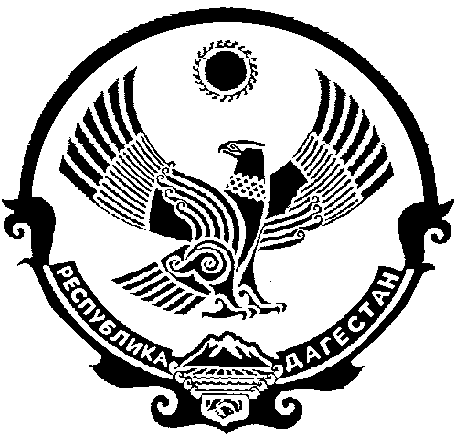 